2º ESO TRABAJO 31 DE MARZO1º TEMA NUEVO “SISTEMAS DE ECUACIONES”: LEER PÁGINA 160REALIZAR LOS EJERCICIOS 1, 2 y 3 DE DICHA PÁGINA**IMPORTANTE: Se publica un PDF explicativo del tema “Sistemas de ecuaciones” como ayuda.2º EJERCICIOS PARA CORREGIR_ PÁGINA 146: 9 Y 10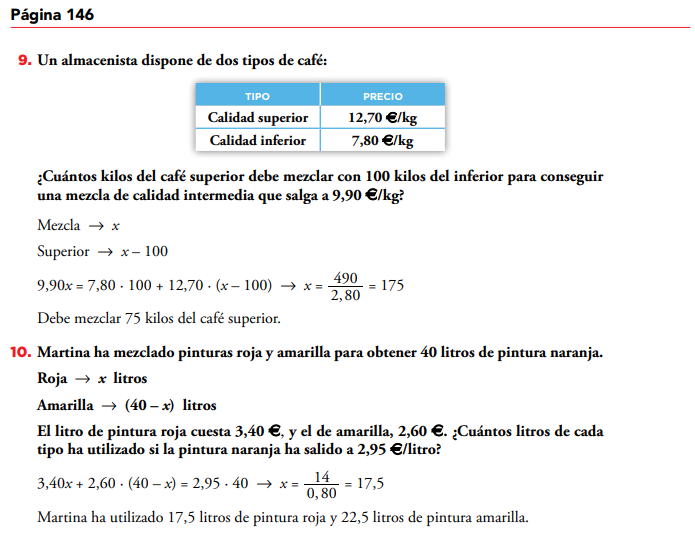 